T.C.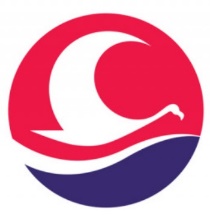 BURDUR MEHMET AKİF ERSOY ÜNİVERSİTESİSağlık Bilimleri EnstitüsüLisansüstü Tez Önerisi Değerlendirme Formu (Tez İzleme Komitesi İçin)											… / … / 20…									 		Jüri Üyesinin											Unvanı, Adı Soyadı, İmzası